　　　　　　　　　　　　平成30年11月19日(一財)大阪科学技術センター第132回OSTEC講演会 開催のご案内製造業のIoT化の本質～日本企業としてデジタル化にどう取り組むか～御社では、IoT化に取り組まれていますか？近年、『IoT』というワードをよく耳にします。「モノのインターネット」と訳されていますが、具体的に「会社の事業にどう影響するのかわからない」とか、「何ができるのか」といった疑問をお持ちの方もおられることと思います。大阪科学技術センターでは、昨年度より「ネクストリーダー育成ワークショップ（以下、ワークショップ）」を開催しており、今年度下期は、「IoT、AI、ロボット、ものづくり」をテーマに「ものづくりに大きな影響を及ぼすIoT、AI等の最新技術を取り上げ、技術の応用や異なる分野への展開の可能性」をグループディスカッションを通じて探ることを予定しています。第132回OSTEC講演会では、このワークショップ第３回の講演会と共催でインダストリー4.0の本場ドイツで、中核企業として参加されてきたシーメンス株式会社　デジタルファクトリー/プロセス＆ドライブ事業本部 クラウドアプリケーションソリューション部 兼 工作機械営業部　部長　角田　裕也様より、スマートファクトリーの本質、データの見える化だけでないIoTの要諦、マイスターの力を失わない競争力強化等の事例を解説いただくとともに、日本の中堅中小企業がIoT化に取り組むべき方向性について、ご講演いただきます。皆さまのご参加をお待ちしています。記１．日　 時：平成30年12月19日（水）13時00分～14時30分２．場　 所：大阪科学技術センター　８階中小ホール（大阪市西区靱本町1-8-4）３．演　 題：製造業のIoT化の本質　～日本企業としてデジタル化にどう取り組むか～　           シーメンス（株）　デジタルファクトリー/プロセス＆ドライブ事業本部　　　　　　　　　クラウドアプリケーションソリューション部 兼 工作機械営業部　部長　角田　裕也　氏　　　　　　　　　　（都合により、島田　太郎　氏より角田　裕也　氏に変更となりました。）４．定　 員：約100名（先着順で定員になり次第、締め切らせていただきます）５．参加費：賛助会員は無料、賛助会員以外は1名あたり2,000円※当財団の賛助会員のご確認は下記のＵＲＬをご確認下さい。　　　　　　　　　　 　http://www.ostec.or.jp/pln.html#list６．お申込み：裏面の申込書欄に必要事項をご記入の上、E-mail でお申し込み下さい。また、同内容をFAXでお送りいただいても結構です。７．申込み締切：平成30年12月12日（水）８．お問合せ先：（一財）大阪科学技術センター　総務部　今村　　　　　　　　　　　　　 TEL:06-6443-5316　FAX:06-6443-5319　E-mail: kikaku-event@ostec.or.jp８．そ　の　他：本講演会は、ネクストリーダー育成ワークショップの講演会と共催で実施します。以　上　E-mail: kikaku-event@ostec.or.jp  （または、ＦＡＸ：０６－６４４３－５３１９　今村 行）定員になり次第、締め切らせていただきます。(申込受付12月12日(水)まで)１２月１９日(水)　第１３２回ＯＳＴＥＣ講演会（講演のご案内）参 加 申 込 書*ご連絡頂いた個人情報は、本事業に関する申込みの受付、ご連絡及び当財団に関連する講演会・見学会のご案内以外には使用致しません。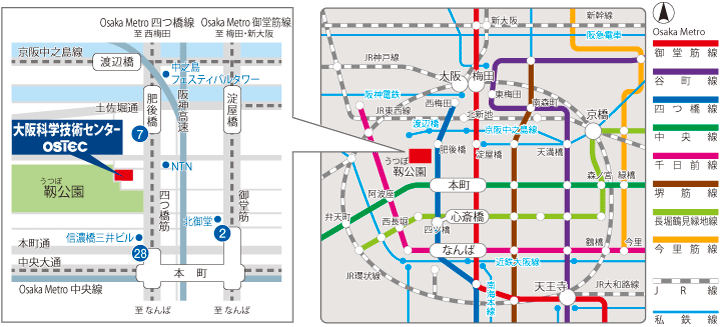 社名・団体名：社名・団体名：社名・団体名： 賛助会員企業・賛助会員団体(参加費：無料)*賛助会員企業・賛助会員団体は、どなた様でもご参加できます。 賛助会員以外(参加費：2,000円)　　　　　　　　　　　　　　　　　　※いずれかに✓をお願いします。 賛助会員企業・賛助会員団体(参加費：無料)*賛助会員企業・賛助会員団体は、どなた様でもご参加できます。 賛助会員以外(参加費：2,000円)　　　　　　　　　　　　　　　　　　※いずれかに✓をお願いします。 賛助会員企業・賛助会員団体(参加費：無料)*賛助会員企業・賛助会員団体は、どなた様でもご参加できます。 賛助会員以外(参加費：2,000円)　　　　　　　　　　　　　　　　　　※いずれかに✓をお願いします。所在地：〒ＴＥL：（         ）          ―              ＦＡＸ：（         ）        ―        所在地：〒ＴＥL：（         ）          ―              ＦＡＸ：（         ）        ―        所在地：〒ＴＥL：（         ）          ―              ＦＡＸ：（         ）        ―        氏　　　名(よみがな)所　属　・　役　職E-Mail